GOVERNO FEDERAL 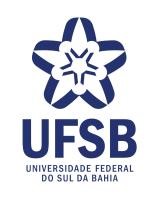 MINISTÉRIO DA EDUCAÇÃO UNIVERSIDADE FEDERAL DO SUL DA BAHIA PRÓ-REITORIA DE GESTÃO PARA PESSOASCOORDENAÇÃO DE DESENVOLVIMENTO SOLICITAÇÃO DE INCENTIVO À QUALIFICAÇÃO   Data: ___/____/____                                             ________________________________ Assinatura do Servidor Conferido em: ___/____/____ 	                     ________________________________                                                                              Assinatura ReitoriaPraça José Bastos, s/n - Centro, Itabuna - Bahia, 45600-923www.ufsb.edu.br IDENTIFICAÇÃO IDENTIFICAÇÃO Nome: Siape:  Cargo:  Cargo:  Início de Exercício: Unidade: Setor:  E-mail: Telefone: Á Diretoria de Gestão de Pessoas  Venho REQUERER a concessão de incentivo à qualificação, em conformidade com a Lei nº 11.091, de 12/01/2005, por ter concluído o curso de ________________________________________________________________________ Nível:  (  )Graduação               (  ) Pós-Graduação Lato Sensu                 (  ) Mestrado                 (  ) Doutorado ROL DE ATIVIDADES (Atividades desenvolvidas no ambiente de trabalho / obrigatório visto da chefia imediata) ___________________________________________________________________________________________________________________________________________________________________________________________________________________________ _________________________________________________________________________ ____________________________________________________________________________________________________________________________________________________________________________________________________________________ ___________________________________ (Assinatura e carimbo da Chefia imediata) Reservado à Diretoria de Gestão de Pessoas 